OBJEDNÁVKA MĚSTSKÁ KULTURNÍ ZAŘÍZENÍ V LITOMĚŘICÍCHStředisko: 300Objednatel:							Dodavatel:Městská kulturní zařízení v Litoměřicích, p.o.		IC SecurityNa Valech 2028						Růžová 152412 01 Litoměřice						411 17 LibochoviceIČO: 44557141						IČO: 06142214	DIČ: CZ44557141						DIČ: CZ06142214Jednající: Bc. Michaela Mokrá - ředitelka			Jednající: Iva Říhová - jednatelKontaktní osoba: Marta Horčičková				Kontaktní osoba: I. ŘíhováT: xxxxxxxxxxxxxxxxxx						T: +xxxxxxxxxxxxxxxxxM:xxxxxxxxxxxxxxxxxxxxxxxxx					M: xxxxxxxxxxxxxxxxPopis objednávky:Objednávku vyhotovil:  M. HorčičkováV Litoměřicích dne: 14.3.2024Podpis Dodavatele: _____________________________________Za Objednatele schválila Bc. Michaela Mokrá:  ______________________________Popis: Objednáváme u Vás zajištění ostrahy a koordinaci na parkovišti při akcích: ,, Tržnice ZČ 2024,, a ,, Mezinárodní výstava psů,,Termín realizace:3.-7.4.202425.-26.5.2024Částka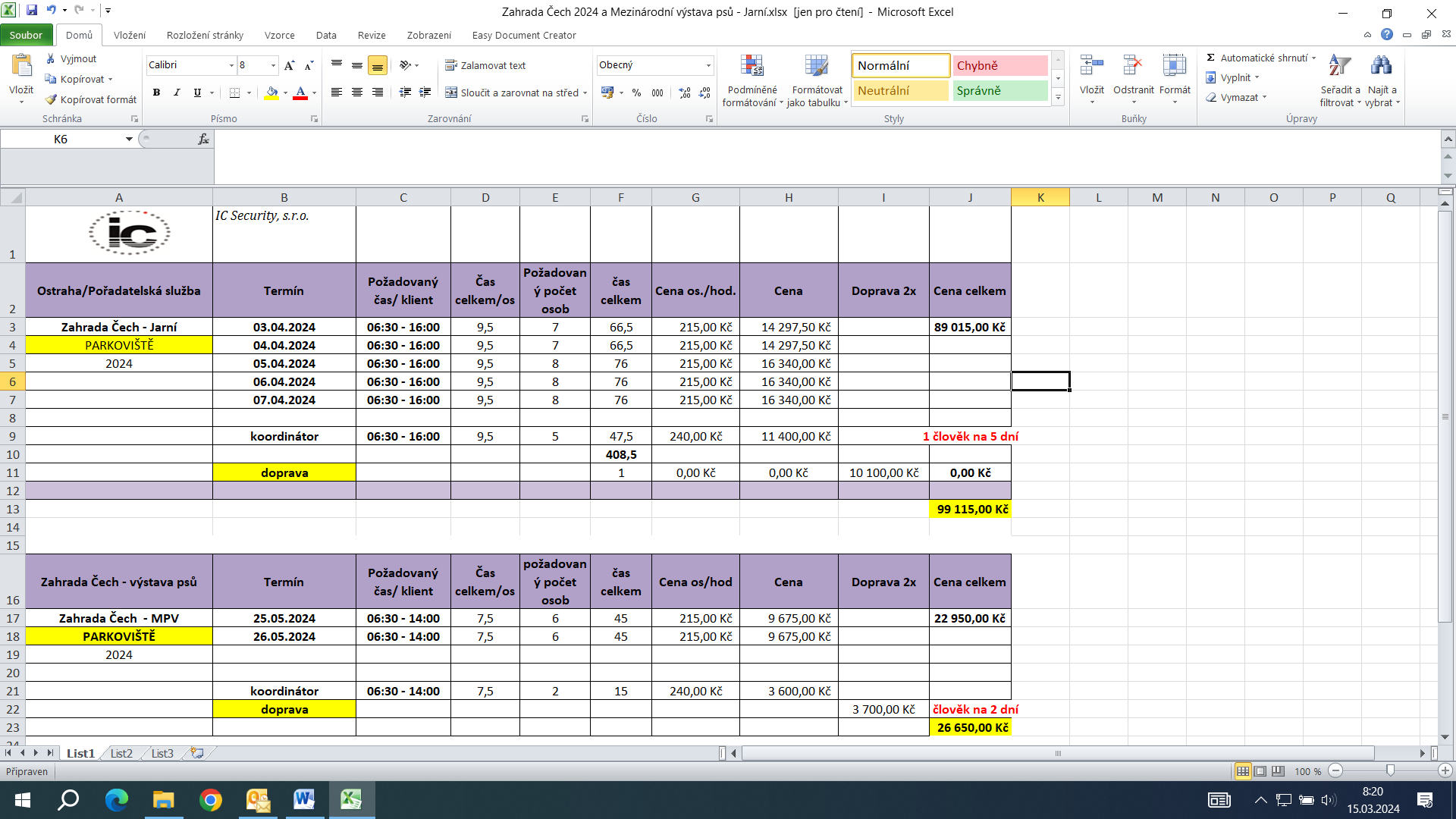 Forma úhradyTZČ: 99 115,-bez DPHMVP: 26 650,-bez DPH